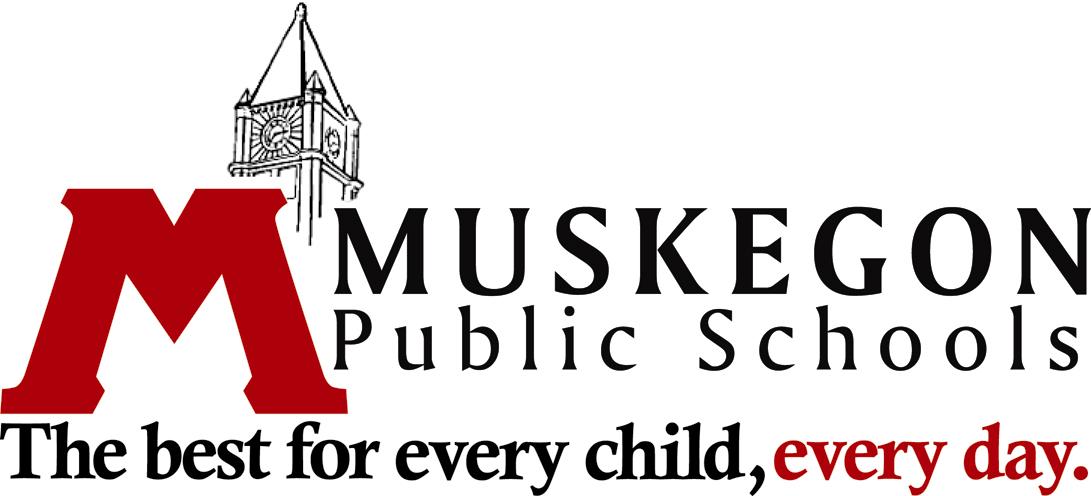 January 29, 2014To Whom it May Concern,It is with my utmost recommendation to write this letter for Cortney Kittridge.  I worked with Cortney this past fall for four months during her student teaching.  During this time, I could truly see the amazing teacher she is going to be.  Cortney made Marquette Elementary a better school day in and day out.Cortney went above and beyond what was expected of her during her student teaching.  She attended staff meetings before and after school, participated on the Science Committee, was at every grade level meeting, and helped plan and set up the Science Night we had at Marquette.  She built an outstanding relationship with both staff and students.  Everything she did helped make our school a better place.Cortney is reliable, selfless, motivated, organized, and has a passion for education and teaching that will benefit your school district.  She has a natural presence in the classroom, that will help every student, as well as help promote a positive team atmosphere with staff members.If you need any other information regarding Cortney Kittridge or the amazing job she has done, feel free to contact me.Sincerely,Dylan DargaFourth Grade TeacherMarquette ElementaryWork Phone- (231) 720-2646Home Phone- (231)730-2032ddarga@mpsk12.net